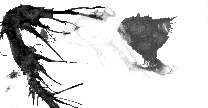 PONLE UN TÍTULOPONLE UN TÍTULOPONLE UN TÍTULOPONLE UN TÍTULONOMBRE:NOMBRE:NOMBRE:NOMBRE:Nº DE LA OBRATÍTULO INDIVIDUALTÍTULO DEL GRUPOTÍTULO ORIGINAL